Atividade de Inglês- 3º ano – 05/10 a 09/10Catanduvas, October 08th 2020Today is ThursdayMeans of Transportation – Meios de TransporteLeia com atenção os nomes dos meios de transporte – means of transportation e pinte-os.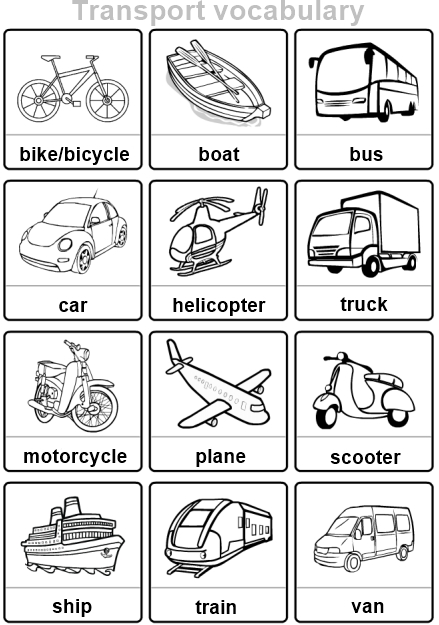 ATIVIDADE 1 – Ligue os nomes dos meios de transporte – means of transportation as imagens correspondentes e depois pinte.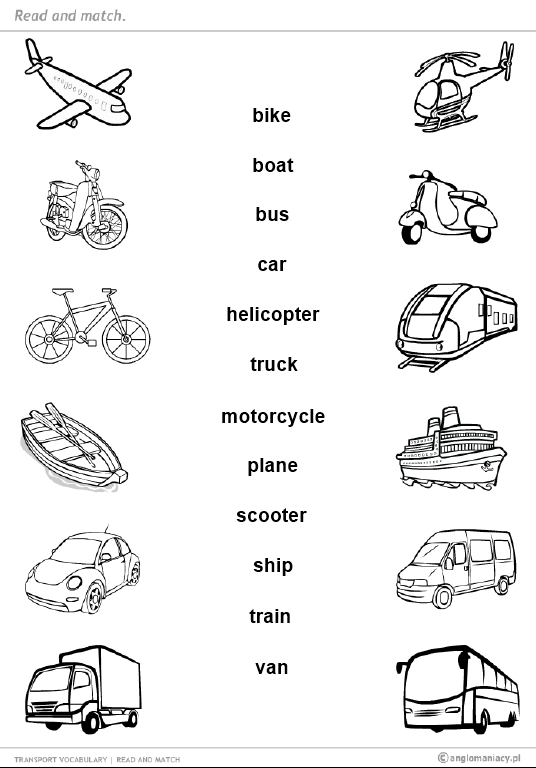 Vamos ver um vídeo e cantar uma música sobre os Meios de transporte – Means of transportation! Transportation vocabulary: https://www.youtube.com/watch?v=3uO5YujB3x4Vehicles: https://www.youtube.com/watch?v=66Ce3ilcAz4&feature=youtu.beEscola Municipal de Educação Básica Augustinho Marcon.Catanduvas, outubro de 2020.Diretora: Tatiana Bittencourt Menegat. Assessora Técnica Pedagógica: Maristela Apª. Borella Baraúna.Assessora Técnica Administrativa: Margarete Petter Dutra.Professora: Jaqueline Demartini.Disciplina: Inglês